ΟΜΑΔΙΚΑ ΑΘΛΗΜΑΤΑ – ΚΑΛΑΘΟΣΦΑΙΡΙΣΗ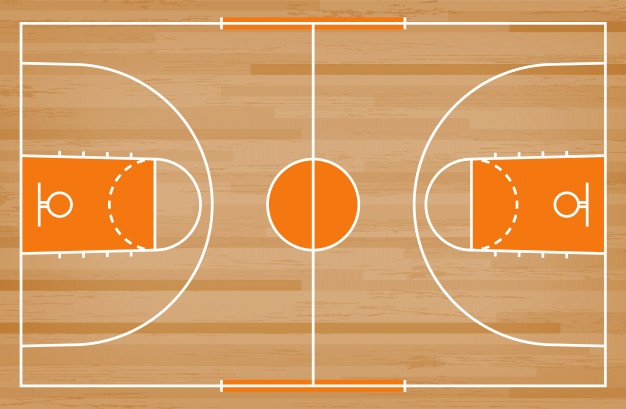 https://www.sutori.com/story/kalathosphairise--dBag3CgEaHB5VKdZSaApoq8BΒΑΣΙΚΟΙ ΚΑΝΟΝΕΣ ΚΑΛΑΘΟΣΦΑΙΡΙΣΗΣhttps://www.youtube.com/watch?v=XbtmGKif7Ck Και λίγο παιχνίδι!!https://ibaskethtml5.ludei.com/